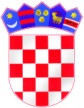 REPUBLIKA HRVATSKASPLITSKO-DALMATINSKA ŽUPANIJAG R A D  O M I ŠGRADSKI KOORDINACIJSKI ODBORAkcije “ Gradovi i općine – prijatelji djece “iDJEČJE GRADSKO VIJEĆE GRADA OMIŠARaspisujuNATJEČAJ ZA DODJELU NAGRADAZA DJELA NESEBIČNE POMOĆI I SOLIDARNOSTI“ NAJ DJEČJE DJELO “Omiš, travanj 2022.ZAŠTO NAGRADA ZA “ NAJ DJECJE DJELO “ ?Vijećnike Dječjeg gradskog vijeća Grada Omiša je zanimalo što djeca znaju o humanosti i humanitarnom radu?Proveli su istraživanje i otkrili da se djeca u mnogim zemljama uključuju od najranije dobi u humanitarne akcije putem volonterskog i dobrovoljnog rada.Oni rado pomažu drugom djetetu, starijima, učine nešto korisno za svoju zgradu, razred, prijatelje, obitelj, susjede.U želji da se među djecom Omiša počnu prepoznavati i cijeniti ova posebnovrijedna djela pokrenuli su ovu akciju.CILJ AKCIJE “ NAJ DJEČJE DJELO “Nagrade za “ Naj dječje djelo “ dodjeljuju se s ciljem promocije solidarnosti i humanosti među djecom osnovnoškolskog uzrasta.TKO SE MOŽE PRIJAVITI ?Na natječaj se prijavljuju djeca uzrasta od 7 do 15 godina s mjestom prebivališta na području Grada Omiša.Prijavu mogu podnijeti :samo dijete, razred, prijatelji, nastavnici, roditelji, susjedi, rodbina ...ZA ŠTO SE MOŽE DOBITI NAGRADA ?Nagrade za “ Naj dječje djelo “ dodjeljivat će se za :1. pruženu pomoć u opasnoj situaciji (drugom djetetu, odrasloj osobi)   npr. na plaži, igralištu, školi, prilikom prijelaza ceste itd.2. pruženu pomoć bolesnom kolegi iz razreda, prijatelju ili djetetu iz susjedstva      (u trajanju dužem od jednog mjeseca),3. pruženu pomoć starijim osobama (u trajanju dužem od jednog mjeseca)    (npr. donošenje potrepština iz trgovine, druženje itd.),4. pomoć roditeljima u slučaju duže bolesti roditelja, bolesti nekog drugog člana     obitelji ili sličnim obiteljskim situacijama (u trajanju dužem od jednog     mjeseca),5. pokretanja akcije prikupljanja pomoći u razredu, susjedstvu itd.6. sudjelovanje u nekoj humanitarnoj akciji7. kontinuiranu pomoć u učenjuVRSTE NAGRADAGrad Omiš i Dječje gradsko vijeće dodijelit će na svečanosti u okviru programa obilježavanja Dana Grada Omiša :1. nagrade2. priznanja i3. pohvalnice.PRIJAVE NA NATJEČAJPrijave na natječaj dostavljaju se na adresu : Grad Omiš (za “Naj dječje djelo“ ), Trg kralja Tomislava 5, 21310 Omiš.Prijave dostaviti do: 02. svibnja 2022. godine.Prijava se podnosi na obrascu za prijavu (koji se može pronaći na službenoj mrežnoj stranici Grada Omiša: www.omis.hr).Uz prijavni obrazac mogu se dostaviti i dodatni materijali kao što su pisma, preporuke, fotografije, mišljenja prijatelja, susjeda i sl .Podaci predstavljeni u prijavi podložni su kontroli.POSTUPAK OCJENJIVANJAGradonačelnik Grada Omiša, na prijedlog Gradskog koordinacijskog odbora akcije “Gradovi i općine prijatelji djece“ imenuje Odbor za procjenu koji se sastoji od 5 članova, a od kojih je jedan član iz redova Dječjeg gradskog vijeća.Odbor za procjenu će utvrditi jesu li pristigle prijave u skladu s ciljevima Natječaja te će prijedlog za dodjelu nagrada dostaviti Gradskom koordinacijskom odboru za provođenje akcije “Gradovi i općine prijatelji djece“ koji donosi konačnu odluku.Svi podnositelji prijava bit će obaviješteni o donesenoj odluci.Svi zainteresirani za podnošenje prijava mogu se javiti za sva dodatnaobjašnjenja voditeljici Dječjeg gradskog vijeća Grada Omiša Martini Milini na broj 091/521-3321 ili predsjednici Društva Naša djeca Grada Omiša Matei Brstilo na broj 091/169-7445.“ NAJ   DJEČJE   DJELO “PRIJAVNI   OBRAZACmoje ime i prezime  :________________________________iz  mjesta                :________________________________prijatelj, nastavnik, roditelj, susjed itd. :_________________Saznao sam za vašuakciju                      :________________________________                                ________________________________Prijavljujem !!!               dječaka ili djevojčicu : ______________________________iz mjesta                    : ______________________________učenika/cu škole         : ______________________________ rođenog/rođenu          : ______________________________on / ona je učinio/la  hrabro, humano  djelo (kratki opis) Kontaktirati me možetena adresu  i  telefon:       ____________________________________U Omišu ________ 2022.                                                                     ___________________                                                                     / potpis podnositelja prijave /Prilažem :širi opis djelapreporuke i mišljenjaostali dodatni materijal“ NAJ   DJEČJE   DJELO “SKUPNI PRIJAVNI   OBRAZAC moje ime i prezime  :________________________________iz  mjesta                :________________________________prijatelj, nastavnik, roditelj, susjed itd. :_________________Saznao sam za vašuakciju                      :________________________________                                ________________________________Prijavljujem !!!               dječake i/ili djevojčice : ____________________________________                                       ____________________________________                                       ____________________________________                                       ____________________________________                                       ____________________________________                                       ____________________________________iz mjesta          : _____________________________________učenike škole    : _______________________________________ iz razreda         : __________________________________________Oni su  učinili  hrabro, humano  djelo (kratki opis) Kontaktirati me možetena adresu  i  telefon:       ____________________________________U Omišu ________ 2022.                                                                      ___________________                                                                     / potpis podnositelja prijave /Prilažem :širi opis djelapreporuke i mišljenjaostali dodatni materijal